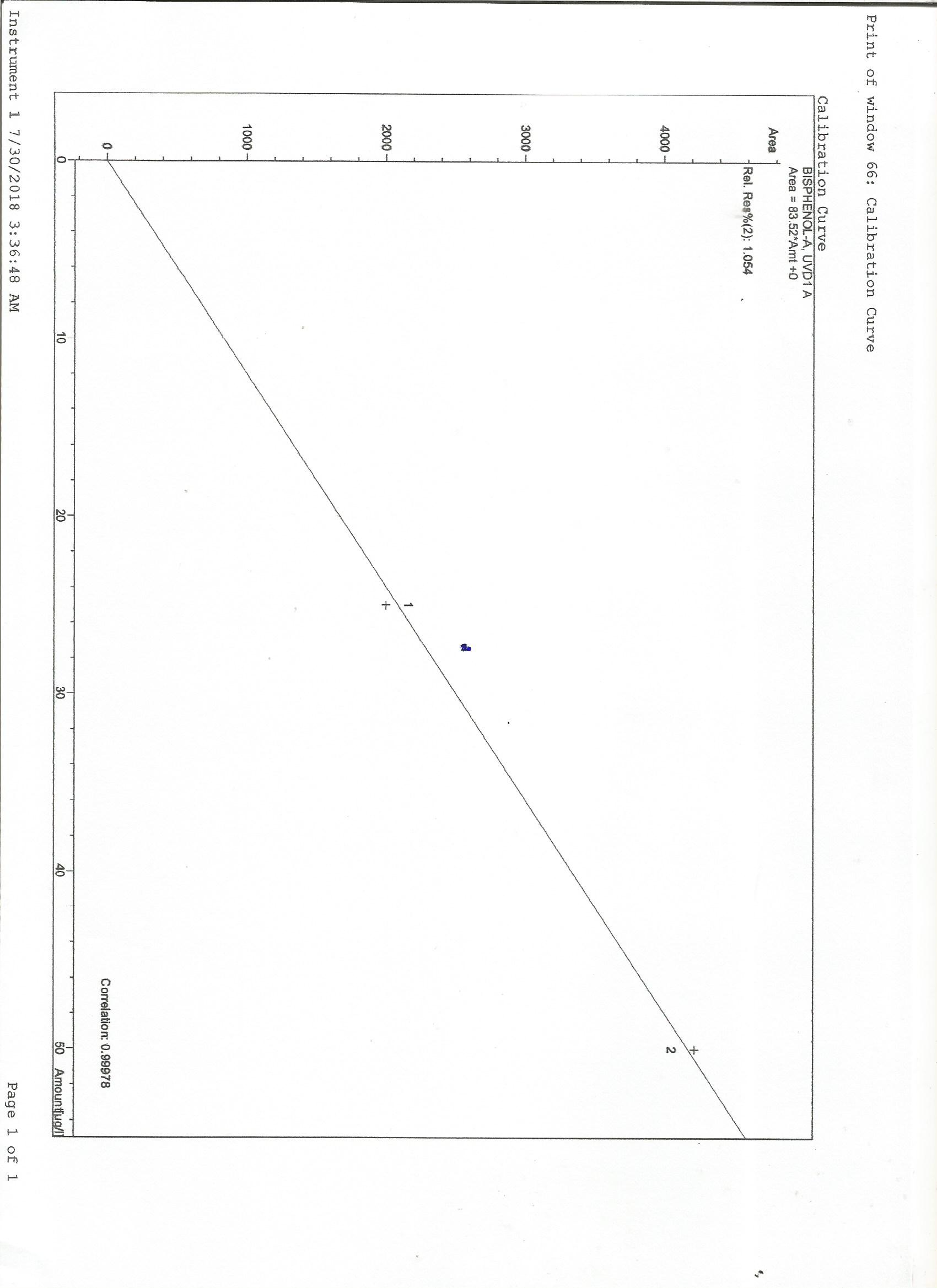 Suppl. 1: Calibration curve of the  BPA standard with correlation coefficient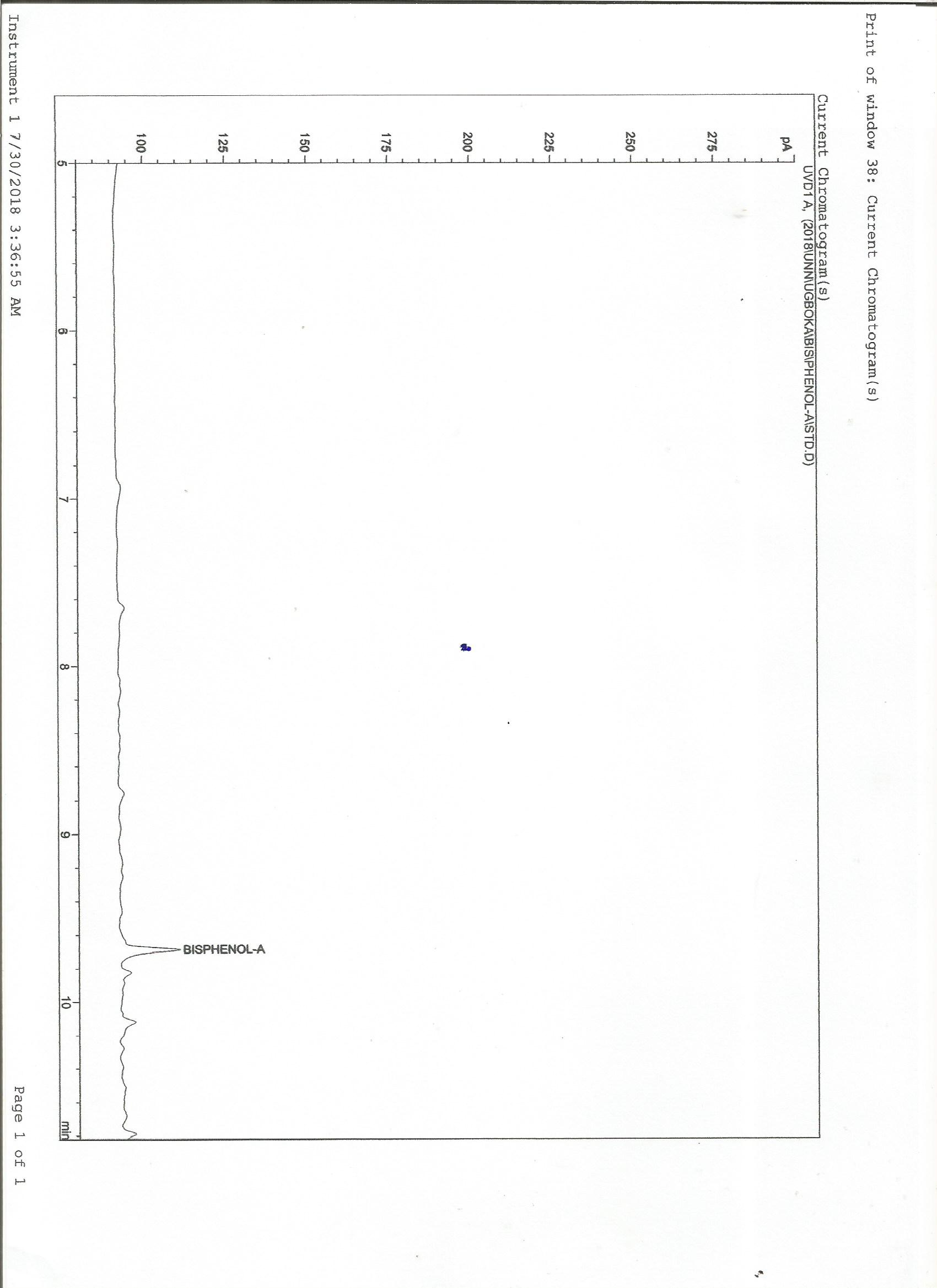 Suppl. 2:  BPA standard chromatogram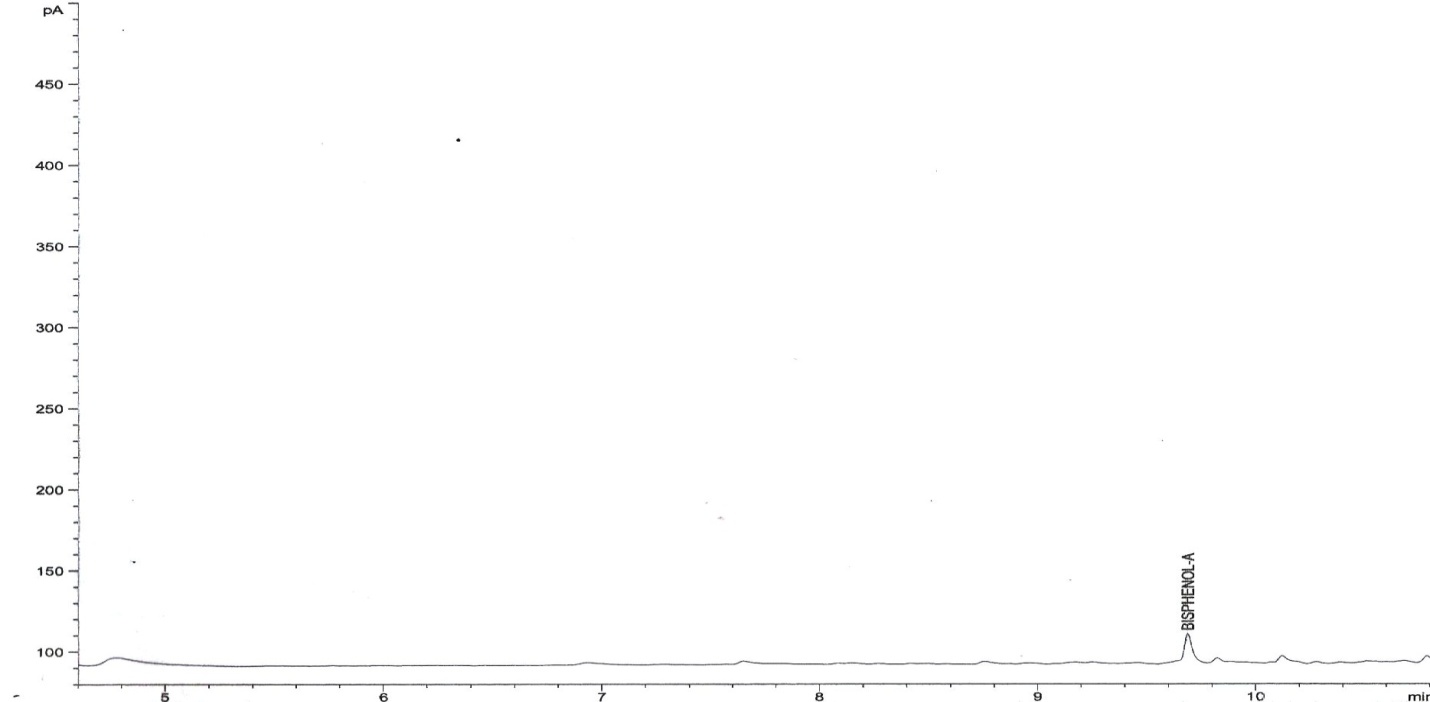 Suppl. 3a: Chromatogram of BPA from PC bottled water sample exposed to sunlight for 30 days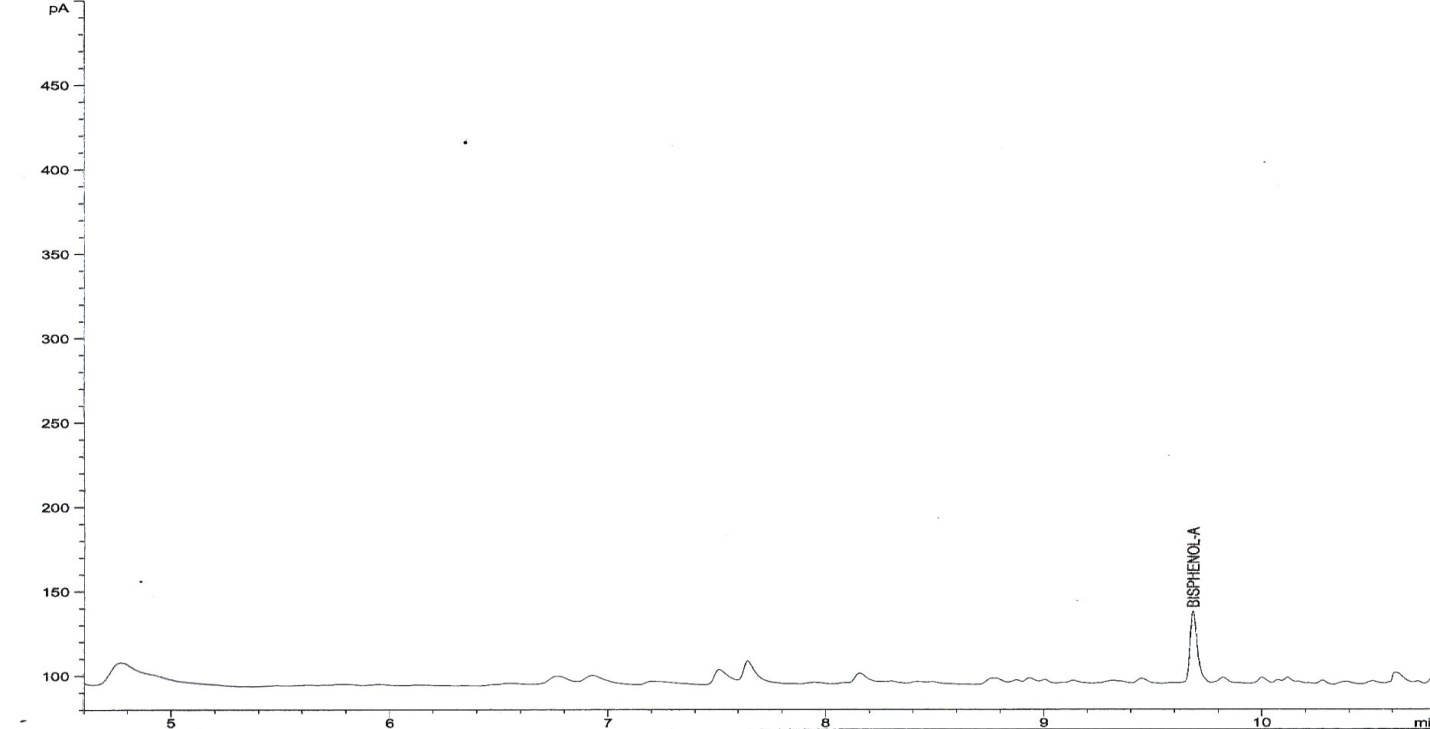 Suppl. 3b: Chromatogram of BPA from PC bottled water sample exposed to sunlight for 60 days